Конспект занятия по познавательному развитию в подготовительной группе на тему «Космос»Интеграция образовательных областей: познавательное развитие, формирование элементарных математических представлений, ознакомление с окружающим миром, с элементами экспериментирования, социально- коммуникативное развитие, речевое развитие. Цель: обобщить знания детей о космосе, создать условия для закрепления знаний в творческой и исследовательской деятельности.Задачи:уточнить и расширить знания детей о космосе;познакомить с планетами Солнечной системы, вызвать у детей интерес к науке астрономии;активизировать словарный запас по теме "Космос";развивать связную речь;развивать восприятие, внимание, память, мышление;способствовать формированию коммуникативных навыков, любви к родной стране, чувства гордости успехами нашей Родины в области освоения космоса;создавать условия для формирования коллективизма, взаимопомощи.Ход занятия- Ребята, к нам сегодня на занятие пришло много гостей. Давайте с ними поздороваемся. - Ребята, а какое у вас настроение? (Хорошее, радостное, веселое)- А чтобы оно стало еще лучше, давайте возьмемся за руки и передадим друг другу хорошее настроение.Собрались все дети в кругЯ - твой друг, и ты - мой другКрепче за руки возьмемся И друг другу улыбнемся.- Я предлагаю вам сегодня отправиться в путешествие. А вот куда мы с вами отправимся, вы догадаетесь сами, если внимательно послушаете стишок. Дома за книжкой и в детском садуМечтают мальчишки, мечтают девчонкиЛететь на луну.Упорно мечтают они о лунеИ даже летают, но только во сне.- И так, ребята, о чем было стихотворение? (О космосе)Беседа о космосе.Что можно увидеть в космосе?Какую роль играет космос в нашей жизни?Кто первым полетел в космос?Кто первый космонавт?А женщины летают в космос?Каким должен быть космонавт?12 апреля – день космонавтики.- А на чем можно полететь в космос, вы узнаете, отгадав загадку:До Луны не может птицаДолететь и прилуниться,Но зато умеет этоДелать быстрая … (Ракета)- Сейчас мы с вами построим ракету из геометрических фигур.- И вот ракета оказалась в открытом космосе! И что мы там видим, ребята? (Солнце)Солнце. Огромный светящийся огненный шар, состоящий из раскалённых газов. Но подлететь близко к Солнцу у нас не получится, ведь Солнце очень и очень горячее. Если приблизиться к нему слишком близко, то можно вообще сгореть.- Ребята можно на солнце долго смотреть? (нет)- Давайте сделаем гимнастику для глаз.- Кроме солнца, что вы еще видите, ребята? (Планеты)-Правильно, вы видите планеты, которые вращаются вокруг Солнца. Это соседи нашей родной планеты – Земля. - А как называются эти планеты?- Марс красный…а Земля? (разноцветная)- Синим цветом – вода, зеленым – леса и луга, коричневым – горы.Показать глобус.Земля – единственная планета, на которой есть вода, следовательно - и жизнь. Она имеет идеальное расположение по отношению к Солнцу: достаточно близко, чтобы получать свет и тепло в нужном количестве, и достаточно далеко, чтобы не сгорать от лучей. Солнце и все планеты, которые вращаются вокруг него, называются - Солнечной системой. А давайте, ребята, мы с вами немножко отдохнем, вспомним считалочку про планеты и перечислим их. Меркурий – ближайшая к Солнцу планетаЗалит он лучами горячего света,Так много ему достаётся лучей,Что эта планета других горячей!Так быстро Меркурий бежит по орбите,Как будто торопит «Меня догоните!»В честь богини красотыНазвана Венера, ты!В тёмных небесах сияешь,Красотой нас озаряешь. От Солнца третья по счёту планета,Жизнь на Земле – это разве не чудо?Бабочки, птицы, жучок на цветке…Жизнь на Земле вы найдёте повсюду-В самом далёком глухом уголке!Марс – таинственная планета. Она по размерам чуть больше Луны,Из-за кроваво-красного цветаНазвали планету в честь бога войны. Юпитер больше всех планет,Но суши на планете нет. Повсюду жидкий водородИ лютый холод круглый год!Сатурн – красивая планетаЖёлто-оранжевого цвета,И кольцами камней и льдаОкружена она всегда. Уран – лежебока, и встать ему лень,Подняться планете невмочь,Сорокалетие длится там деньИ сорокалетие – ночь. Планета Нептун от Земли далеко,Увидеть её в телескоп нелегко,От Солнца по счету планета восьмая,Царит на ней вечно зима ледяная. - А сейчас сыграем в игру «Парад планет». - До звезд люди еще не долетали, а вот планеты уже изучали. Поверхности планет состоят из кратеров. А что такое кратеры?- А сейчас прошу пройти в нашу маленькую лабораторию, где мы проведем небольшой опыт. Я вам расскажу, откуда появились на планетах кратеры. Опыт:Для этого берем муку и шарик. Мука – это поверхность планеты, а шар – это метеорит. Метеорит летит в космосе с огромной скоростью и ударяется о поверхность планеты. Посмотрите, что образовалось на поверхности планеты, – углубление, ямы, кратеры. Метеорит тяжелый, а поверхность планеты мягкая, покрытая толстым слоем пыли, поэтому образовался кратер.- Молодцы, ребята! А теперь нам пора возвращаться в наш родной детский сад. - Вот и вернулись в наш любимый детский сад. Понравилось вам путешествие? Если вы внимательно меня слушали, тогда вам будет легко ответить на мои вопросы:Кто был первым космонавтом?Когда отмечают день космонавтики?Что такое Солнечная система?Сколько планет в Солнечной системе?Что такое кратеры?- А сейчас мы с вами нарисуем ракету, на которой летали в космос при помощи нетрадиционной техники рисования – граттаж. А вы знаете что это за техника? (Царапание острым предметов на тонированной бумаге)Дети рисуют. Оценка выполненных работ. Подведение итогов. Призы детям.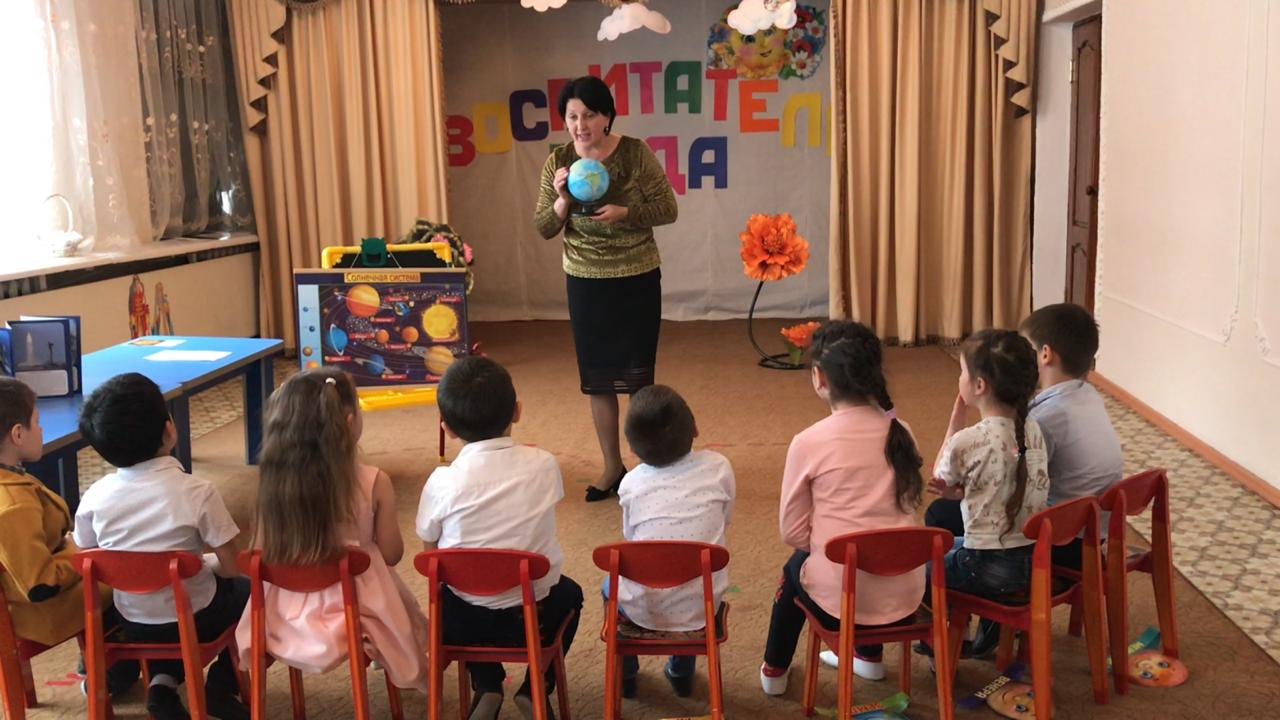 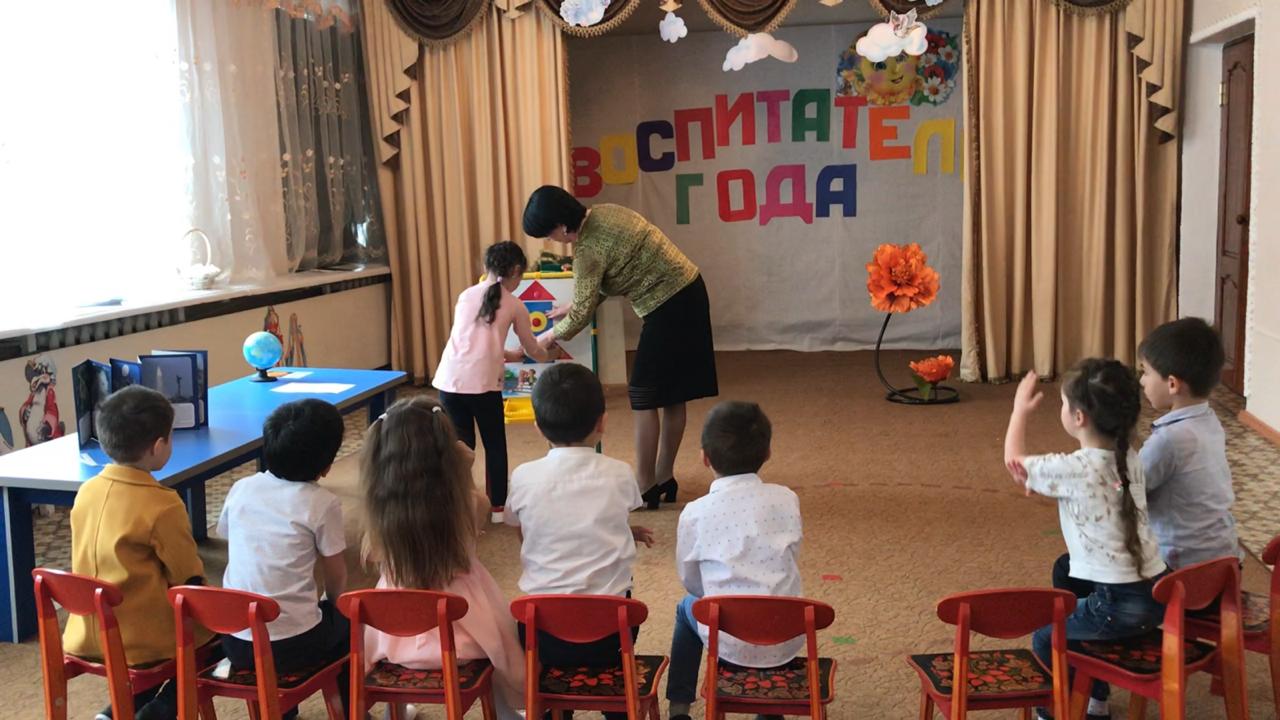 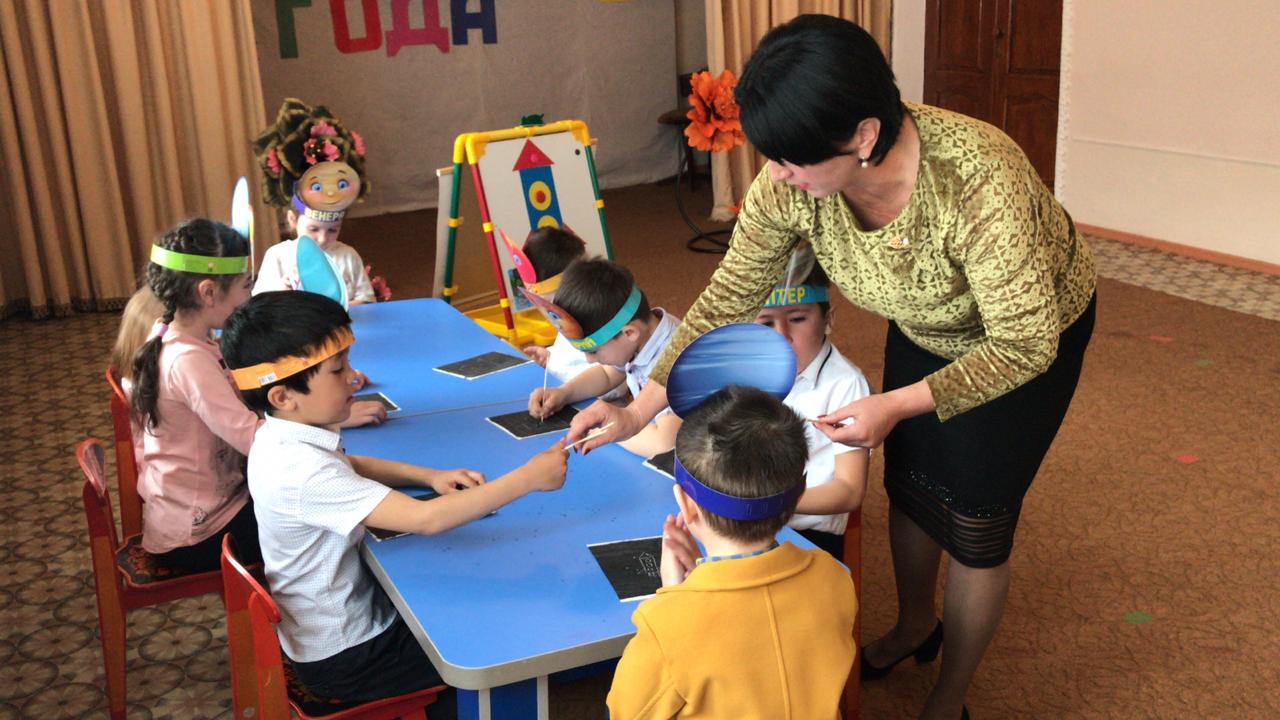 